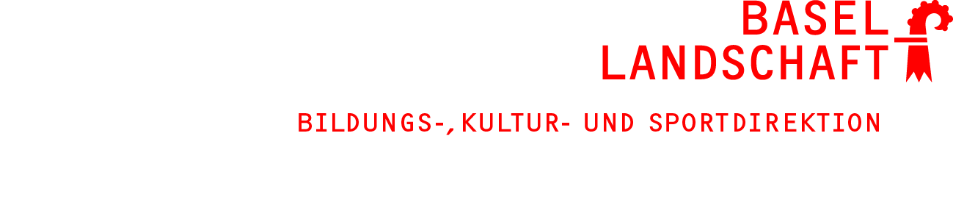 Unterrichtsideen zu den Kompetenzen Lehrplan Volksschule Basel-Landschaft / Modul "Medien und Informatik" / 1. ZyklusModul Medien und Informatik MI.1	Medien1	Die Schülerinnen und Schüler können sich in der physischen Umwelt sowie in medialen und virtuellen Lebensräumen orientieren und sich darin entsprechend den Gesetzen, Regeln und Wertesystemen verhalten.“Im Zyklus 1 verbinden die Kinder Medien aus ihrem Alltag mit den dazugehörenden Begriffen und erfahren im Austausch, dass die Mediennutzung in den Familien ganz unterschiedlich aussehen kann.“ 2 MI.1.1 	   Leben in der MediengesellschaftMI.1	Medien2	Die Schülerinnen und Schüler können Medien und Medienbeiträge entschlüsseln, reflektieren und nutzen.“Im Zyklus 1 lernen die Kinder verschiedene Medienarten kennen und tauschen sich darüber aus. Sie experimentieren kreativ und spielerisch mit der Nutzung von Medien zum Ausdrücken von Emotionen.“ 2 MI.1.2 	   Medien und Medienbeiträge verstehenMI.1	Medien3	Die Schülerinnen und Schüler können Gedanken, Meinungen, Erfahrungen und Wissen in Medienbeiträge umsetzen und unter Einbezug der Gesetze, Regeln und Wertesysteme auch veröffentlichen.“Im Zyklus 1 lernen die Kinder auf spielerische Art und Weise kreativ zu experimentierten bzw. kenne einfache Gestaltungsmöglichkeiten von Bild-, Text oder Tondokumenten und können diese präsentieren.“ 2  MI.1.3 	   Medien und Medienbeiträge produzierenMI.1	Medien4	Die Schülerinnen und Schüler können Medien interaktiv nutzen sowie mit anderen kommunizieren und kooperieren.“Im Zyklus 1 lernen die Kinder sich mit verschiedene Kommunikationsmedien auszutauschen und Kontakte zu pflegen.“ 2MI.1.4 	   Mit Medien kommunizieren und kooperieren MI.2	Informatik1	Die Schülerinnen und Schüler können Daten aus ihrer Umwelt darstellen, strukturieren und auswerten.“Im Zyklus 1 erkennen die Kinder, dass Objekte verschiedene Eigenschaften haben, mit Hilfe deren sich Gegenstände beschreiben und ordnen lassen. Diese Erkenntnisstellt eine wichtige Grundlage für ein späteres Verständnis von Suchkriterien und die Funktionsweise von Datenbanken dar.“ 2MI.2.1 	   Datenstrukturen MI.2	Informatik2	Die Schülerinnen und Schüler können Die Schülerinnen und Schüler können einfache Problemstellungen analysieren, mögliche Lösungsverfahren beschreiben und in Programmen umsetzen.“Im Zyklus 1 entdecken die Kinder, wie Handlungsabläufe mit Hilfe von Anleitungen und Beschreibungen nachvollzogen werden können. Dabei lernen sie zu unterschieden, wo eine ungefähre Beschreibung genügt und wo präzise Befehle nötig sind, damit ein gewünschtes Resultat erzielt werden kann: Eine Grundlage, auf der später das Programmieren aufbaut.“ 2MI.2.2 	   AlgorithmenMI.2	Informatik3	Die Schülerinnen und Schüler verstehen Aufbau und Funktionsweise von informationsverarbeitenden Systemen und können Konzepte der sicheren Datenverarbeitung anwenden.“Im Zyklus 1 werden die Kinder mit der alltäglichen Nutzung der digitalen Infrastruktur in ihrem Lernumfeld vertraut gemacht, so dass sie die zur Verfügung stehenden Geräte und Programme für Aufgaben in der Schule selbständig, sorgfältig und dem Alter entsprechend nutzen können.“ 2MI.2.3 	   InformatiksystemeAnwendungskompetenzen1HandhabungRecherche und LernunterstützungProduktion und PräsentationWeitere Ideensammlungen zu Medien und InformatikProjektteam Intensivkurse „Medien und Informatik“, Luzern, Begleitmaterial Intensivkurs “Medien und Informatik“, vgl.: https://lp21-medien-informatik.ch/MIA Module: Kursunterlagen mit Unterrichtsideenhttps://mia21.ch/mod/page/view.php?id=42Quellen:Die Schülerinnen und Schüler ...Querverweis1akönnen sich über Erfahrungen in ihrer unmittelbaren Umwelt, über Medienerfahrungen sowie Erfahrungen in virtuellen Lebensräumen austauschen und über ihre Mediennutzung sprechen (z.B. Naturerlebnis, Spielplatz, Film, Fernsehen, Bilderbuch, Hörspiel, Lernprogramm).D.4.C.1.aUnterrichtsideenSich über Erfahrungen /aus Umwelt oder Medien) austauschenWas der Medienheld erzählthttp://medienkindergarten.wien/audiovisuelle-medien/was-der-medienheld-erzaehlt/Unsere Medienheldenhttp://medienkindergarten.wien/audiovisuelle-medien/unsere-medienhelden/Medienhelden unter die Lupe nehmen und einordnenhttps://www.medienfuehrerschein.bayern/Angebot/Elementarbereich/Module/20_So_stark_so_schlau_so_witzig.htmÜber die eigene Mediennutzung sprechenMedienerlebnisse verarbeiten http://medienkindergarten.wien/audiovisuelle-medien/medienerlebnisse-verarbeiten/Medientagebuch im Kindergarten und auf der Unterstufehttps://www.zebis.ch/unterrichtsmaterial/medientagebuch-im-kindergarten-und-unterstufehttp://medienkindergarten.wien/digitale-medien/mein-medientagebuch/Fragebogen zum Medienkonsumhttps://spotty.ch/wp-content/uploads/2011/07/Arbeitsmaterial-Medienkonsum.pdfLieblingsmedium mitbringen und vorstellen / über den Medienkonsum zu Hause sprechenhttps://www.familieundmedien-nrw.de/fileadmin/kita-nrw/user_upload/download/februar14/MedienBeiUnsZuhause.pdfhttps://www.familieundmedien-nrw.de/fileadmin/kita-nrw/user_upload/download/februar14/MKS_Newsletter_02-2014.pdfBilderbuch der TV-GuckiLehrmittel:inform@21 Unterrichtsideen für Lehrpersonen Set 1 und 2KG: Das kenn ich doch! (Set 1 / Leben mit Medien)1./2. Kl.: Woher kommt diese Nachricht? (Set 1 / Leben mit Medien)1./2. Kl.: Gewürfelte Erzählungen (Set 1 / Leben mit Medien)1./2. Kl.: Unser Themennetz (Set 2 / Reise ins Internet)MIA in der 1. und 2. Klasse: Stickeraufträge nach Kompetenzstufe geordnet (www.mia-heft.ch)31 Austausch über Erfahrungen / Das kann doch nicht sein!36 Zeichnung zur eigenen Mediennutzung / Meine Medienvorlieben41 Auswahl eines Bilderbuches begründen / Die Qual der Wahl51 Erfahrungen mit Augmented Reality sammeln / Den Schmetterling zum Leben erwecken81 Realität und Fiktion unterscheiden / Ist das wahr?82 Austausch über Mediennutzungsregeln / Was gilt bei euch zu Hause?101 Medientagebuch führen / Mein MedientagebuchWeitere Sammlungen an Unterrichtsideen:Siehe Wegleitung "Medien und Informatik" für Lehrpersonen Kindergarten
(Amt für Volksschulen und Sport Kanton Schwyz)3
S.19, Kapitel 6.1 und S.22, Kapitel 7.1.1(Persönliche Mediennutzung, Kindergarten)Unterrichtsideen, Linkliste der PH St. Gallen (Guido Knaus)4https://meta.ipadschule.ch/medien/ - Leben_in_der_Mediengesellschaftwww.zebis.chhttps://www.mia4u.chDie Schülerinnen und Schüler ...Querverweis1averstehen einfache Beiträge in verschiedenen Mediensprachen und können darüber sprechen (Text, Bild, alltägliches Symbol, Ton, Film)können Werbung erkennen und über die Zielsetzung der Werbebotschaften sprechenD.2.B.1.a
D.2.C.1.b
NMG.2.5.a
NMG.7.4.aUnterrichtsideenVerschiedene Mediensprachen verstehenKinder tanzen nacheinander zu verschiedenen Musikrichtungen (laut, leise, schnell, langsam, ...).Welche Wirkung hatten die Lieder?Geräuscherätsel, mit Geräuschen Geschichten erzählen http://medienkindergarten.wien/auditive-medien/Bilderbuch “Was ist denn hier passiert?“ / Wie ist es zur Situation auf dem Bild gekommen?https://www.mia4u.ch/katalog/unterrichtseinheit/was-ist-denn-hier-passiert?tx_hforientierungsrahmen_fe%5Btopic%5D=4&cHash=43baad3077918369788c700c8e2b59e2Hinweistafeln gestalten: Symbole und Piktogramme suchen und besprechen, nützliche Bildsymbole für den Schulalltag suchen, aufschreiben und gestalten.Werbung erkennenWerbung anhand von Merkmalen identifizieren, Wirkung von Werbung    http://medienkindergarten.wien/internet-werbung/Selber Werbungen erfinden https://www.familieundmedien-nrw.de/fileadmin/kita-nrw/user_upload/download/ab_mai_2015/MKS_Newsletter_11-2015.pdfVorschulpaket “Werbung entdecken und (be-)greifen – mit dem Hörwurm Ojoo“https://www.mediasmart.de/materialpakete/Gegenstände erfinden und bewerben // Bilderbuch “Der Kannenhut, der steht dir gut!“Bilderbuch “Anna und der gelbe Kobold“ aus der Reihe Ulla aus dem Eulenwald https://www.lmvz.ch/familie/ulla-aus-dem-eulenwaldWerbung in der 1. und 2. Klassehttps://www.zebis.ch/unterrichtsmaterial/werbung-der-12-klasseLehrmittel:inform@21 Unterrichtsideen für Lehrpersonen Set 1 und 2KG: Wir erfinden eine Geschichte (Set 1 / Leben mit Medien)1./2. Kl.: Woher kommt diese Nachricht? (Set 1 / Leben mit Medien)MIA in der 1. und 2. Klasse: Stickeraufträge nach Kompetenzstufe geordnet (www.mia-heft.ch)Verschiedene Mediensprachen verstehen11 Experimentieren mit Perspektiven / Eine Frage der PerspektiveDigitales Wimmelbild erkunden / Geheimnisse sind erlaubtAustausch über Piktogramme / Die grosse PiktogrammsucheWerbung erkennen73 Werbung im Alltag erkennen / Wir sammeln Werbung92 Austausch über Werbung / Werbeclips unter der Lupe93 Zielsetzungen von Werbebotschaften / Wir sind Werbeproduzenten Weitere Sammlungen an Unterrichtsideen:Wegleitung "Medien und Informatik" für Lehrpersonen der Primarstufe (1./2. Klasse)
(Amt für Volksschulen und Sport, Kanton Schwyz) 3
S.20, Kapitel 7.1 und S.23, Kapitel 9.1.1 (Thema Mediensprache, 1.Klasse)
S.21, Kapitel 7.2 und S.25, Kapitel 9.1.3 (Thema Werbung, 2.Klasse)Unterrichtsideen, Linkliste der PH St. Gallen (Guido Knaus)4https://meta.ipadschule.ch/medien/#Medien_und_Medienbeitraege_verstehenwww.zebis.chhttps://www.mia4u.chDie Schülerinnen und Schüler ...Querverweis1bkönnen benennen, welche unmittelbaren Emotionen die Mediennutzung auslösen kann (z.B. Freude, Wut, Trauer).NMG.9.4.bUnterrichtsideenEigene Gefühle benennen und beschreiben // Bilderbuch “Heute bin ich“ von Mies van HoutGefühle-Fotos http://medienkindergarten.wien/visuelle-medien/gefuehle-fotos/Peinliche Fotos erkennen http://medienkindergarten.wien/visuelle-medien/peinliche-fotos-erkennen/Töne erzeugen Stimmungen https://www.wdrmaus.de/elefantenseite/eltern/vorschulkinder_und_medien/Musikwirkung_im_Fernsehen.php5Wie Kinder Fernsehen erleben https://www.familieundmedien-nrw.de/fileadmin/kita-nrw/user_upload/download/oktober14/MKS_Newsletter_10-2014.pdfLehrmittel:inform@21 Unterrichtsideen für Lehrpersonen Set 1 und 2KG: Wir erfinden eine Geschichte (Set 1 / Leben mit Medien)MIA in der 1. und 2. Klasse: Stickeraufträge nach Kompetenzstufe geordnet (www.mia-heft.ch)42 Austausch über Emotionen bei der Mediennutzung / Auf Bücherjagd71 Austausch über emotionale Medienerlebnisse / Was würdest du tun?72 Medienfiguren thematisieren / Unsere Medienfiguren83 Emotionale Erlebnisse besprechen / Das macht Stimmung!Weitere Sammlungen an Unterrichtsideen:Wegleitung "Medien und Informatik" für Lehrpersonen der Primarstufe (1./2. Klasse)
(Amt für Volksschulen und Sport, Kanton Schwyz) 3
S.21, Kapitel 7.2 und S.25, Kapitel 9.1.4 (Gefühle bei der Mediennutzung, 2.Klasse)Unterrichtsideen, Linkliste der PH St. Gallen (Guido Knaus)3 4https://meta.ipadschule.ch/medien/#Medien_und_Medienbeitraege_verstehenwww.zebis.chhttps://www.mia4u.chDie Schülerinnen und Schüler ...Querverweis1ckönnen mithilfe von vorgegebenen Medien lernen und Informationen zu einem bestimmten Thema beschaffen (z.B. Buch, Zeitschrift, Lernspiel, Spielgeschichte, Website).MINMG.9.3.d2ckönnen mithilfe von vorgegebenen Medien lernen und Informationen zu einem bestimmten Thema beschaffen (z.B. Buch, Zeitschrift, Lernspiel, Spielgeschichte, Website).MINMG.9.3.dUnterrichtsideenLehrmittel:inform@21 Unterrichtsideen für Lehrpersonen Set 1 und 21./2. Kl.: Mein Lieblingstier (Set 2 / Reise ins Internet)MIA in der 1. und 2. Klasse: Stickeraufträge nach Kompetenzstufe geordnet (www.mia-heft.ch)21 Mit Videos lernen / Quiz Time43 Informationen zu einem bestimmten Thema beschaffen / Unsere Mediensammlung53 Digitales Lernangebot nutzen 1 / Üben – mal anders102 Digitales Lernangebot nutzen 2 / Informationen im NetzWeiter Sammlungen an Unterrichtsideen:Unterrichtsideen, Linkliste der PH St. Gallen (Guido Knaus)4https://meta.ipadschule.ch/medien/#Medien_und_Medienbeitraege_verstehenwww.zebis.chhttps://www.mia4u.chDie Schülerinnen und Schüler ...Querverweis1akönnen spielerisch und kreativ mit Medien experimentierenUnterrichtsideenSiehe auch 1.3.bLehrmittel:inform@21 Unterrichtsideen für Lehrpersonen Set 1 und 2KG: Ich sehe, was ich höre (Set 1 / Mit Medien experimentieren und produzieren)KG: Mein Lieblingsort im Kindergarten (Set 1 / Mit Medien experimentieren und produzieren)KG: Was leuchtet denn da? (Set 2 / Mini Making)KG: 10,9,8 ... Go! (Set 2 / Mini Making)1./2.Kl.: A-B-C-Buch (Set 1 / Mit Medien experimentieren und produzieren)1./2. Kl.: Geräusche raten (Set 1 / Mit Medien experimentieren und produzieren)MIA in der 1. und 2. Klasse: Stickeraufträge nach Kompetenzstufe geordnet (www.mia-heft.ch)32 Fotoauftrag umsetzen / Unsere Lieblingsorte44 Trickfilm produzieren / Bild für Bild zum eigenen Film52 Mit der Greenscreen-Technik arbeiten / Jetzt tricksen wir!54 Bilder kreativ bearbeiten / Vorher – nachher84 Stopptrick-Film produzieren / Der magische Hut96 Erfahrungen mit Audioaufnahmen sammeln / Drei Geräusche, eine GeschichteWeitere Sammlungen an Unterrichtsideen:Siehe Wegleitung "Medien und Informatik" für Lehrpersonen Kindergarten
(Amt für Volksschulen und Sport Kanton Schwyz) 3
S.20, Kapitel 6.1 und S.22,23,24 Kapitel 7.1.2 (Medien spielerisch nutzen und produzieren, Kindergarten)Unterrichtsideen, Linkliste der PH St. Gallen (Guido Knaus)4Siehe 3. Produktion und Präsentation https://meta.ipadschule.ch/kompetenzen/www.zebis.chhttps://www.mia4u.chDie Schülerinnen und Schüler ...Querverweis1bkönnen einfache Bild-, Text-, Tondokumente gestalten und präsentieren.MI
NMG.2.1.aUnterrichtsideen(Bild- Text und Tondokumente, Bsp. ein sprechendes Wimmelbild erstellen)App Book Creator https://meta.ipadschule.ch/bookcreator/Ideen zum Bild (Bsp.Lieblingsort fotografieren, Buchstaben und geometrische Formen suchen und fotografieren) https://meta.ipadschule.ch/bild/#Zyklus_1Ideen zum Text (Bsp. Buchstaben gestalten – Gestalten mit Buchstaben) https://meta.ipadschule.ch/text/#Zyklus_1Ideen zum Ton (Bsp. Geräuscherätsel erstellen)  https://meta.ipadschule.ch/audio/#Zyklus_1Präsentieren https://meta.ipadschule.ch/praesentieren/#Zyklus_1App Fiete KinderZoo (Tiere gestalten, fotografieren und vertonen)App Puppet Pals HD (im Stil eines Legefilmes eigene Geschichten als Trickfilm-Animation verfilmen)Lehrmittel:inform@21 Unterrichtsideen für Lehrpersonen Set 1 und 2 /  KG bis 4. KlasseKG: Ich sehe, was ich höre (Set 1 / Mit Medien experimentieren und produzieren)KG: Mein Lieblingsort im Kindergarten (Set 1 / Mit Medien experimentieren und produzieren)1./2.Kl.: A-B-C-Buch (Set 1 / Mit Medien experimentieren und produzieren)2. Kl.: Geräusche raten (Set 1 / Mit Medien experimentieren und produzieren)2. Kl.: Gewürfelte Erzählungen (Set 1 / Leben mit Medien)1./2. Kl.: Mein Lieblingstier (Set 2 / Reise ins Internet)MIA in der 1. und 2. Klasse: Stickeraufträge nach Kompetenzstufe geordnet (www.mia-heft.ch)23 Prozess dokumentieren 1 / So hab ich`s gemacht!33 Eigenes Werk präsentieren / Präsentation der Lieblingsorte55 Eigene Stimme aufnehmen / Meine Stimme62 Video eines Tieres aufnehmen / Was kriecht und krabbelt denn da‘63 Textdokument gestalten und präsentieren 1 / Meine Wörter64 Prozess dokumentieren / So haben wir`s gemacht!94 Erlebnis dokumentieren / Tagesreportage95 Textdokument gestalten und präsentieren 2 / Meine Sätze103 Video einer eigenen Geschichte produzieren / Und Action!105 Plakat gestalten / Mein PlakatWeitere Sammlungen an Unterrichtsideen:Wegleitung "Medien und Informatik" für Lehrpersonen der Primarstufe (1./2. Klasse)
(Amt für Volksschulen und Sport, Kanton Schwyz) 3
S.20, Kapitel 7.1 und S.24,25, Kapitel 9.1.2(Thema “Eigene Medienbeiträge produzieren“, 1.Klasse)Unterrichtsideen, Linkliste der PH St. Gallen (Guido Knaus) 4Siehe 3. Produktion und Präsentation https://meta.ipadschule.ch/kompetenzen/www.zebis.chhttps://www.mia4u.chDie Schülerinnen und Schüler ...Querverweis1akönnen mittels Medien bestehende Kontakte pflegen und sich austauschen (z.B. Telefon, Brief).UnterrichtsideenKommunikation (Telefon, E-Mail und Brief) Bsp. Rollenspiel: Telefongesprächhttps://www.zebis.ch/unterrichtsmaterial/kommunikation-telefon-e-mail-und-brief-der-12-klasseLehrmittel:MIA in der 1. und 2. Klasse: Stickeraufträge nach Kompetenzstufe geordnet (www.mia-heft.ch)74 Kontakt mittels Brief oder Postkarte pflegen / Liebe Tante Sofie ...85 Telefongespräch zum Thema Mediennutzung führen / Und wie war es früher?Weitere Sammlungen an Unterrichtsideen:Wegleitung "Medien und Informatik" für Lehrpersonen der Primarstufe (1./2. Klasse)
(Amt für Volksschulen und Sport, Kanton Schwyz) 2 3
Seite 21, Kapitel 7.2 und Seite 26, Kapitel 9.1.5 (Thema “Kommunikation“, 2.Klasse)Unterrichtsideen, Linkliste der PH St.Gallen (Guido Knaus) 4Siehe 3.6 Kommunizieren, Kooperieren, Publizieren https://meta.ipadschule.ch/kompetenzen/www.zebis.chhttps://www.mia4u.chDie Schülerinnen und Schüler ...Querverweis1akönnen Dinge nach selbst gewählten Eigenschaften ordnen, damit sie ein Objekt mit einer bestimmten Eigenschaft schneller finden (z.B. Farbe, Form, Grösse).UnterrichtsideenSammeln und ordnen https://www.mia4u.ch/katalog/datenstrukturen/unterrichtseinheit/sammeln-und-ordnen?tx_hforientierungsrahmen_fe%5Btopic%5D=24&cHash=2228a40d1257dc35bdaf4676b37e57a4Wie können wir uns ordnen? http://medienkindergarten.wien/digitale-medien/wie-koennen-wir-uns-ordnen/Sortiermaschine http://www.minibiber.ch/index.php/aufgabeBuch von Linda Liukas “Hello Ruby – Programmier dir deine Welt“ (Sortieren, ordnen / Picknick, S.84, 85)Buch von Linda Liukas “Hello Ruby – Programmier dir deine Welt“ (Reihen erkennen, Muster erkennen / Schneeleopard, S.86, 87)Objekte nach Farben und Formen sortieren https://lp21informatik.ch/datenstrukturen/mi-2-1-a/Informatikkiste Kindergarten / 1. Klasse (Ausleihe möglich)https://www.baselland.ch/politik-und-behorden/direktionen/bildungs-kultur-und-sportdirektion/dienstleistungen-und-angebote/informatik-schulen-bl/ict-bildung/ict-primarschulen/unterrichtsmaterial/programmieren-robotik/ausleihangebote/informatikkisteSpielidee “Knöpfe sortieren“Spielidee “Spiel – Wer ist es?“ von HasbroLehrmittel:inform@21 Unterrichtsideen für Lehrpersonen Set 1 und 2 /  KG bis 4. KlasseKG: Heute wird geordnet und aufgeräumt (Set 1 / Ordnen, sortieren, codieren)KG: Sortieren im Kindergarten (Set 1 / Ordnen, sortieren, codieren)1./2. Kl.: Bühne frei für Zahlenkinder (Set 1 / Ordnen, sortieren, codieren)1./2. Kl.: Malen nach Zahlen (Set 1 / Ordnen, sortieren, codieren)MIA in der 1. und 2. Klasse: Stickeraufträge nach Kompetenzstufe geordnet (www.mia-heft.ch)22 Gegenstände nach selbst gewählten Eigenschaften ordnen / Ordnungsprofis65 Gegenstände ordnen, um schnell zu finden / Ordne und Suchen75 Ordnungssysteme suchen / Ordnungssystem im StickerheftWeitere Sammlungen an Unterrichtsideen:Siehe Wegleitung "Medien und Informatik" für Lehrpersonen Kindergarten
(Amt für Volksschulen und Sport Kanton Schwyz) 3
Seite 21, Kapitel 6.2 und Seite 24, Kapitel 7.2.1 (Ordnen und sortieren, Kindergarten)Unterrichtsideen, Linkliste der PH St. Gallen (Guido Knaus) 4https://meta.ipadschule.ch/informatik/#Zyklus_1www.zebis.chhttps://www.mia4u.chhttp://www.minibiber.ch/Die Schülerinnen und Schüler ...Querverweis1akönnen formale Anleitungen erkennen und ihnen folgen (z.B. Koch- und Backrezepte, Spiel- und Bastelanleitungen, Tanzchoreographien).UnterrichtsideenAnleitungen verstehen und befolgen https://www.zebis.ch/unterrichtsmaterial/anleitungen-verstehen-und-befolgenBuch von Linda Liukas “Hello Ruby – Programmier dir deine Welt“ (Übung 12: Schleifen, Tanz, Tanz, Tanz! S. 88,89)Zeichnungsdiktat mit dem Tablethttps://www.mia4u.ch/katalog/unterrichtseinheit/zeichnungsdiktat?tx_hforientierungsrahmen_fe%5Btopic%5D=31&cHash=83ae953006f21a366f45b929ef26c873Reihen bildenhttp://www.minibiber.ch/index.php/aufgabe27Informatikkiste Kindergarten / 1. Klasse (Ausleihe möglich) 5https://www.baselland.ch/politik-und-behorden/direktionen/bildungs-kultur-und-sportdirektion/dienstleistungen-und-angebote/informatik-schulen-bl/ict-bildung/ict-primarschulen/unterrichtsmaterial/programmieren-robotik/ausleihangebote/informatikkisteSpielidee “Gartenbeete“ Spielidee “Legofiguren kombinieren“Spielidee “Spiel Rush hour Junior“Spielidee “Wege durch den Zoo 1 und 2“Spielidee “Spiel Labyrinth Junior“Ausleihkiste CODE-Kisten 1.Zyklus6 https://www.baselland.ch/politik-und-behorden/direktionen/bildungs-kultur-und-sportdirektion/dienstleistungen-und-angebote/informatik-schulen-bl/ict-bildung/ict-primarschulen/unterrichtsmaterial/programmieren-robotik/robotik/ausleihkoffer-blue-bot-1S` sammeln auf spielerische Art und Weise erste Erfahrungen im Programmieren. Förderung: Analytisches und logisches Denken (vorausdenken), Geschehnisse einschätzen und entsprechend Entscheidungen ableiten. Eigene Strategien entwickeln um Probleme zu lösen.Roboter Blue-Bot oder Bee-BotRobot MouseLet`s go Code! Activity SetLehrmittel:inform@21 Unterrichtsideen für Lehrpersonen Set 1 und 2 /  KG bis 4. KlasseKG: Mein Wunschroboter (Set 2 /Welt der Roboter)KG: Roboterschatzsuche (Set 2 /Welt der Roboter)1./2. Kl.: Farben tanzen lassen (Set 2 / Welt der Roboter)1./2. Kl.: Jagd auf den Piratenschatz (Set 2 / Welt der Roboter)MIA in der 1. und 2. Klasse: Stickeraufträge nach Kompetenzstufe geordnet (www.mia-heft.ch)12 Einer Spielanleitung folgen / Spielanleitung ohne Worte13 Roboter programmieren / Arbeiten mit Bee-Bot & Co24 Einer Bastelanleitung folgen / Mein Minibook34 Einer Tanzchoreographie folgen / Let`s dance!35 Menschenroboter programmieren / Menschenroboter56 Ableitung erstellen / Nina braucht HilfeWeitere Sammlungen an Unterrichtsideen:http://medienkindergarten.wien/medienpaedagogik/roboter-coding/coding-programmieren-im-kindergarten/Siehe Wegleitung "Medien und Informatik" für Lehrpersonen Kindergarten
(Amt für Volksschulen und Sport Kanton Schwyz) 3
Seite 21, Kapitel 6.2 und Seite 24,25, Kapitel 7.2.2 (Anleitungen befolgen, Kindergarten) Unterrichtsideen, Linkliste der PH St. Gallen (Guido Knaus) 4https://meta.ipadschule.ch/informatik/#Zyklus_1www.zebis.chhttps://www.mia4u.chhttp://www.minibiber.ch/Die Schülerinnen und Schüler ...Querverweis1akönnen Geräte ein- und ausschalten, Programme starten, bedienen und beenden sowie einfache Funktionen nutzen.MIbkönnen sich mit eigenem Login in einem lokalen Netzwerk oder einer Lernumgebung anmelden.MIUnterrichtsideenEs macht Sinn, die Kompetenzstufen MI.2.3.a/b/c bewusst in Lernsequenzen aller Fächer zu erarbeiten. Beispiele:• Deutsch: Leseförderung mit der Lernumgebung Antolin (https://www.antolin.de/) und der LernApp        Appolino (http://appolino.ch/) • Mathematik: Rechnen mit der Lern-App Appolino (http://appolino.ch) “Kinder können Geräte ein- und ausschalten. Ebenfalls sollen sie sich mit einem Login in einem lokalen Netzwerk oder einer Lernumgebung anmelden können. Das Trainieren dieser Kompetenzstufe erfolgt am einfachsten beim regelmässigen Einsatz von Lernsoftware (Werkstatt, Freispiel, ...). Es ist empfehlenswert, das Aufstarten und Herunterfahren eines Gerätes explizit, gleich mit Regeln zu derer Nutzung, einzuführen. Benutzername und Kennwörter sollten auf dieser Stufe möglichst einfach gehalten und für die Kinder zugänglich schriftlich festgehalten werden. So können die Kinder, die Buchstaben noch nicht kennen, gleiche Zeichen auf der Tastatur der Reihe nach suchen.“ (https://meta.ipadschule.ch/informatik/#Zyklus_1) https://www.familieundmedien-nrw.de/fileadmin/kita-nrw/user_upload/download/februar15/MKS_Newsletter_02-2015.pdfChribelchrabel-Liniengewirr: erste Erfahrung mit der Mausführung und einem Zeichnungsprogrammhttps://www.mia4u.ch/katalog/unterrichtseinheit/chribelchrabel?tx_hforientierungsrahmen_fe%5Btopic%5D=31&cHash=83ae953006f21a366f45b929ef26c873Computer um uns herum (im Alltag entdecken)http://medienkindergarten.wien/digitale-medien/computer-um-uns-herum/Wir lernen den Computer kennen I –Geräte benennenhttp://medienkindergarten.wien/digitale-medien/wir-lernen-den-computer-kennen-i-geraete-benennen/Wir lernen den Computer kennen II – das Innenlebenhttp://medienkindergarten.wien/digitale-medien/wir-lernen-den-computer-kennen-ii-das-innenleben/Nr. 12: Das Schwanenbaby sucht seine Mutter http://www.minibiber.ch/index.php/aufgabe12In dieser Aufgabe lernen die Kinder auf die Informatiksysteme bezogen ein Programm zu bedienen. Dabei werden einfache Funktionen genutzt, Menüfenster geöffnet und geschlossen, Geräte ein- und ausgeschaltet.Ab der 1./2. KlasseEigenen “Computer“ nach eigenen Vorstellungen basteln oder zeichnen (Aufbau, Arbeitsweise eines Computers)Buch “Hello Ruby – die Reise ins Innere des Computers“ http://www.helloruby.com/deComputer ein- und ausschaltenhttps://www.zebis.ch/unterrichtsmaterial/computer-ein-und-ausschaltenComputer: Bilder und Begriffehttps://www.zebis.ch/unterrichtsmaterial/computer-bilder-und-begriffeMaus- und Tastentraininghttps://www.toniklix.de/index.htmlhttp://www.uhustein.de/lernen/start.swfDigitale Geräte kennenlernenhttps://www.zebis.ch/unterrichtsmaterial/digitale-geraete-kennenlernenLehrmittel:inform@21 Unterrichtsideen für Lehrpersonen Set 1 und 21./2. Kl.: Mein Lieblingstier (Set 2 / Reise ins Internet)KG: Mein Lieblingsort im Kindergarten (Set 1 / Mit Medien experimentieren und produzieren)1./2.Kl.: A-B-C-Buch (Set 1 / Mit Medien experimentieren und produzieren)2. Kl.: Geräusche raten (Set 1 / Mit Medien experimentieren und produzieren)86 Umgang mit der Bedienoberfläche / Meine Bedienoberfläche (Kompetenz 2.3.d)MIA in der 1. und 2. Klasse: Stickeraufträge nach Kompetenzstufe geordnet (www.mia-heft.ch)2.3.a14 Umgang mit Geräten / Abgemacht ist abgemacht!15 Mit Programmen arbeiten / Übung macht den Meister und die Meisterin25 Digitale Geräte und ihre Funktionen / Digitale Geräte überall26 Dokumente drucken / Jetzt wird gedruckt!2.3.b45 Mit einem Login anmelden / mein Login – dein LoginWeitere Sammlungen an Unterrichtsideen:Wegleitung "Medien und Informatik" für Lehrpersonen der Primarstufe (1./2. Klasse)
(Amt für Volksschulen und Sport, Kanton Schwyz) 3
Seite 20, Kapitel 7.1 und Seite 28, Kapitel 9.2.1 (Thema “Computer im Unterricht nutzen und verstehen“, 1.Klasse)(MI.2.3 a) Unterrichtsideen, Linkliste der PH St. Gallen (Guido Knaus) 4(MI.2.3 b) Unterrichtsideen, Linkliste der PH St. Gallen (Guido Knaus) 4https://meta.ipadschule.ch/informatik/ - Zyklus_1www.zebis.chhttps://www.mia4u.chDie Schülerinnen und Schüler ...Querverweis1ckönnen Dokumente selbstständig ablegen und wiederfinden.MIUnterrichtsideenBilderreihe legen: Bilderreihe gestalten und dabei das Abspeichern trainierenhttps://www.mia4u.ch/katalog/informatiksysteme/unterrichtseinheit/bilderreihe-legen?tx_hforientierungsrahmen_fe%5Btopic%5D=21&cHash=f84ea8b7b6446a6920040a1f21a2ab1eAllgemein: Selbst erstellte Daten (Fotos, Dokumente, Bilder, …) abspeichern und wiederfinden. Begriff Ordner / Daten in einem Ordner abspeichern und wiederfinden.Lehrmittel:inform@21 Unterrichtsideen für Lehrpersonen Set 1 und 2 /  KG bis 4. KlasseKG: Mein Wunschroboter (Set 2 /Welt der Roboter)MIA in der 1. und 2. Klasse: Stickeraufträge nach Kompetenzstufe geordnet (www.mia-heft.ch)104 Dokumente ablegen und wieder finden / Ordnung ist gefragtWeitere Sammlungen an Unterrichtsideen:Wegleitung "Medien und Informatik" für Lehrpersonen der Primarstufe (1./2. Klasse)
(Amt für Volksschulen und Sport, Kanton Schwyz) 3
Seite 21, Kapitel 7.2 und Seite 28, Kapitel 9.2.2 (Thema “Datenspeicherung“, 2.Klasse)Unterrichtsideen, Linkliste der PH St. Gallen (Guido Knaus) 4www.zebis.chhttps://www.mia4u.chhttp://www.minibiber.ch/Zyklus 1Zyklus 1Zyklus 1Die Schülerinnen und Schüler ...Einbettungkönnen Geräte ein- und ausschalten, Programme starten, bedienen und beenden sowie einfache Funktionen nutzen. MI.2.3.aDITOkönnen sich mit eigenem Login in einem lokalen Netzwerk oder einer Lernumgebung anmelden. MI.2.3.bDITOkönnen Dokumente selbständig ablegen und wiederfinden. MI.2.3.cDITOZyklus 1-2Zyklus 1-2Zyklus 1-2Die Schülerinnen und Schüler ...Querverweiskönnen mit grundlegenden Elementen der Bedienoberfläche umgehen (Fenster, Menüs, mehrere geöffnete Programme).MI.2.3.dkönnen mit der Tastatur Wörter/Sätze/Texte schreiben und formatieren (Schriftgrösse, -farbe. –schnitt).(MI.1.3.b)D.4.A.1.eZyklus 1-3Zyklus 1-3Zyklus 1-3Die Schülerinnen und Schüler ...Einbettungkönnen mit Hilfe von vorgegebenen Medien lernen und Informationen zueinem bestimmten Thema beschaffen (z.B. Buch, Zeitschrift, Lernspiel,Spielgeschichte, Webseite).MI.1.2.cDITOD.4.C.1.bNMG.6.2.bZyklus 1Zyklus 1Zyklus 1Die Schülerinnen und Schüler ...Einbettungkönnen in Textverarbeitungsprogramm einen Text eintippen und spielerisch erste Gestaltungsmöglichkeiten entdecken (z.B. Brief schreiben, gestalten und ausdrucken).können mit einem digitalen Gerät (Videokamera, Fotokamera, Smartphone, Tablet u.a.) Fotos aufnehmen, eine digitale Bild-, Video- und/oder Audioaufnahme erstellen, gestalten und wiedergeben. MI.1.3.aMI.1.3.bDITOkönnen mittels Medien bestehende Kontakte pflegen und sich austauschen (z.B. Telefon, Brief). MI.1.4.aDITOkönnen sich in verschiedenen Sprechsituationen ausdrücken, wenn sie dabei unterstützt werden und vorbereitet sind (z.B. Erzählung, Erklärung, Präsentation).können ein eigenes Werk vorstellen (Bild, Audioaufnahmen, …), ein Plakat zu einem Thema gestalten.MI.1.3.bDITOTTG.1.B.2.a